      30 января 2016 года состоялось собрание «Молодёжного отделения» Свердловской Областной организации  имени Героя Советского Союза Исламова Ю.В. созданное  на базе Комитета Железнодорожного района          г. Екатеринбурга Свердловского Областного отделения  Российского Союза ветеранов Афганистана.        На собрании было предложено создать Свердловское региональное отделение Общероссийской молодежной патриотической организации «НАСЛЕДИЕ»        Со стороны Свердловской Областной организации  имени Героя Советского Союза Исламова Ю.В.  - присутствовали : руководитель ЖД РК РСВА – Ермаков И.С. и заместитель руководителя по социальным  вопросам,  ветеран войны  в Афганистане – Янтемиров Юрий ВалентиновичРешение было принято единогласно.Председателем избран: Ермаков Дмитрий Игоревич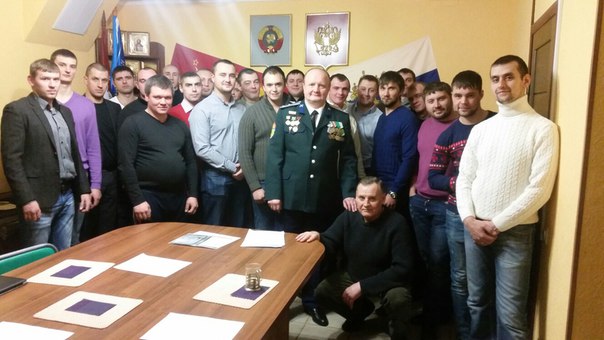 